Praca w Centralnym Biurze Antykorupcyjnym				 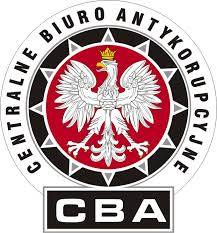 Delegatury CBA w: Białymstoku, Gdańsku,  Katowicach, Krakowie, Lublinie, Łodzi, Poznaniu, Rzeszowie, Szczecinie, Wrocławiu, Warszawie oraz Wydział Zamiejscowy w Bydgoszczy poszukują kandydatów do służby, którzy są absolwentami studiów prawniczych specjalizujących się w prawie karnym, cywilnym, handlowym, administracyjnym, podatkowym. Naszą ofertę kierujemy w szczególności do radców prawnych oraz aplikantów radcowskich.Kryteria: wykształcenie wyższe – preferujemy wykształcenie w zakresie prawa karnego, cywilnego, handlowego, administracyjnego, podatkowego; zdolność umiejętnego wykorzystywania wiedzy i doświadczenia zawodowego; otwarty umysł; uczciwość i poczucie odpowiedzialności; dyspozycyjność; dobry stan zdrowia fizycznego.Przyszłym funkcjonariuszom CBA oferujemy: możliwość rzeczywistego wykorzystania nabytej wiedzy i umiejętności, rozwój zawodowy, stabilne i korzystne warunki finansowe adekwatne do kompetencji i zaangażowania.Osoby zainteresowane naszą ofertą prosimy o przesłanie dokumentów aplikacyjnych:  podanie, CV, list motywacyjny, dwa zdjęcia paszportowe, kwestionariusz osobowy (http://bip.cba.gov.pl/download/2/4866/kwestionariuszosobowy.pdf) na adres e-mail: rekrutacja@cba.gov.pl lub pocztą tradycyjną: Szef CBA, Al. Ujazdowskie 9, 00-583 Warszawa.